Девиз ШСКСпорт – это сила!Спорт – это жизнь!Победы добьемся,Соперник держись!Эмблема ШСК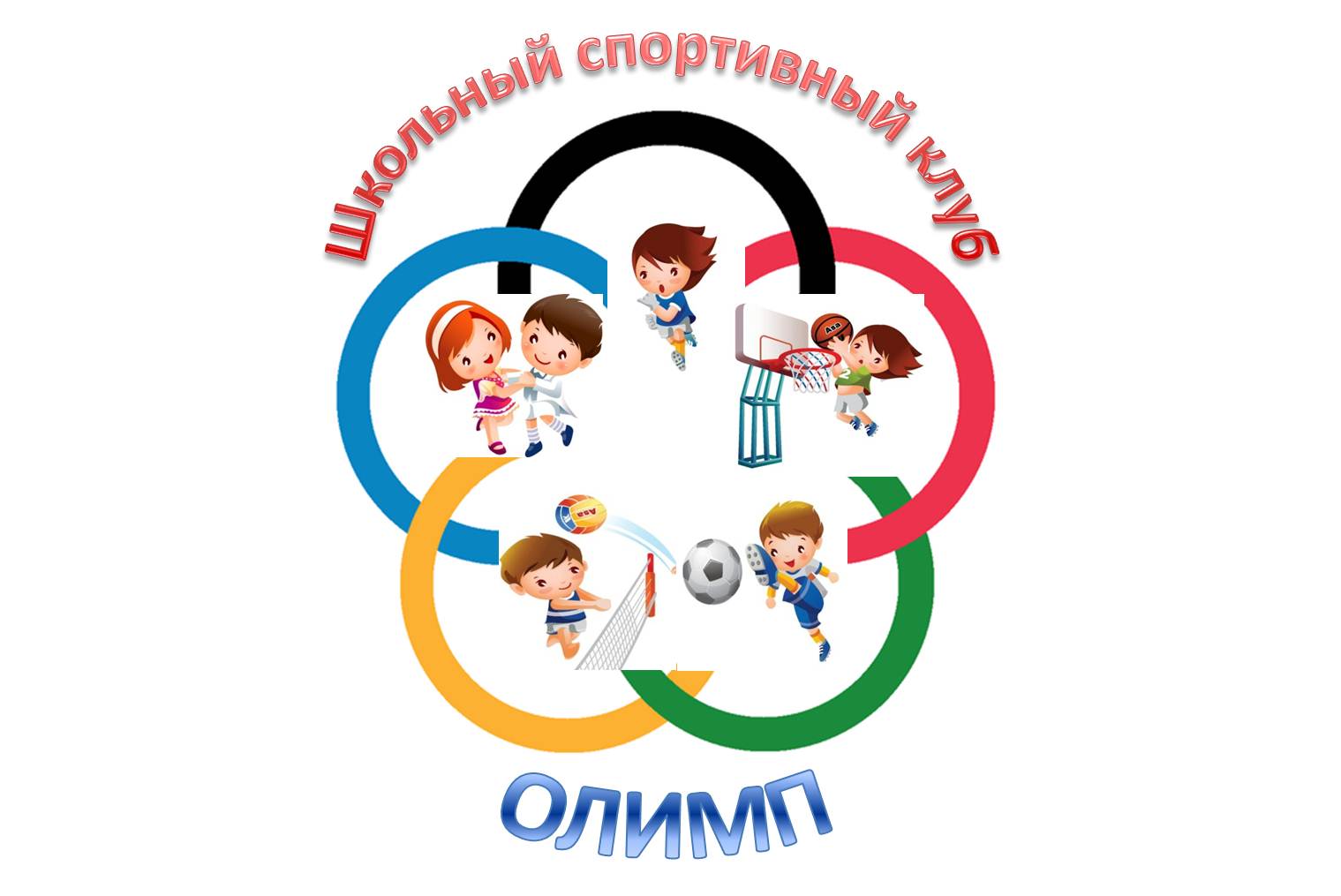 